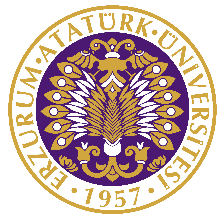 Atatürk Üniversitesi Mühendislik FakültesiMakina Mühendisliği BölümüYENİ MEZUN ANKETİTarih : ……./……./………..Sevgili Mezunlarımız,Bu anketi doldurarak, bölümümüz mezunlarının niteliklerinin iyileştirilmesi amaçlı çalışmalarımızda yardımcı olacaksınız. Meslek hayatınızda başarılar diler, yardımlarınız için teşekkür ederiz. Adınız Soyadınız		:Mezuniyet Tarihiniz		: Bölüme Giriş Yılınız		:Mezuniyet Yılınız		: Telefon			              : E – Posta			:Mezun Olduğunuz Program: 	:	□ Normal Öğretim 		□  İkinci ÖğretimNot: (*) işareti bulunan ve düzey/seviye isteyen sorularda“1: Çok Düşük; 2: Düşük; 3: Orta; 4: Yüksek; 5: Çok Yüksek” ifadelerini belirtmektedir.Aşağıdaki verilen bölümümüz eğitim amaçlarına şuan hangi seviyede sahip olduğunuzu düşünüyorsunuz?Lütfen bölümüzün program çıktılarına hangi seviyede sahip olduğunuzu değerlendiriniz? (*)Mezuniyetten sonra ne yapmak istiyorsunuz?□ İş arayacağım□ Aile işinde çalışacağım □Şu anda çalıştığım iş yerinde çalışmaya devam edeceğim. Çalıştığınız sektör: ………………………………….Mezuniyetten sonra Yüksek Lisans yapmayı düşünüyor musunuz?□ Evet    	(Hangi üniversitede): ………………………………………………………………………□ Hayır     Aşağıda ismi geçen sınavlara girdiniz mi?Genel olarak Atatürk Üniversitesi Makina Mühendisliği eğitiminden memnuniyetinizi nasıl ifade edersiniz.(*)□ 1	□ 2	□ 3	□ 4	□ 5Atatürk Üniversitesi Makina Mühendisliği Bölümü laboratuvar imkanlarını değerlendiriniz. (*)□ 1	□ 2	□ 3	□ 4	□ 5Sizce Atatürk Üniversitesi Makina Mühendisliği Bölümü mezunlarının en güçlü ve en zayıf yönleri nelerdir?En güçlü:……………………………………………………………………………………………………………………………………………….En zayıf:……………………………………………………………………………………………………………….……………………………….Sizce Atatürk Üniversitesi Makina Mühendisliği Bölümü Öğretim Üyelerinin en güçlü ve en zayıf yönleri nelerdir?En güçlü:……………………………………………………………………………………………………………………………………………….En zayıf:……………………………………………………………………………………………………………………………………….……….Aşağıda verilen ifadelerden hangisine katılıyorsunuz?□ Öğrenimimin sonuna geldim. □ Öğrenimim asla bitmeyecek, mezuniyetim sadece yaşam boyu öğrenim serüvenimin önemli bir dönüm noktasıdır.Lisans eğitiminiz sırasında yaklaşık kaç tane çalıştaya, seminere ve eğitime katıldınız?□ Hiç                                     □1-5                              □6-10                                    □ 10’dan fazlaYaşam boyu öğrenim ihtiyacının önemini ne derecede kavradığınıza inanıyorsunuz? (*)□ 1	□ 2	□ 3	□ 4	□ 5Yaşam boyu öğrenimi sürdürme becerinizi nasıl değerlendirirsiniz? (*)□ 1	□ 2	□ 3	□ 4	□ 5Herhangi bir mesleki kuruluşa üye misiniz? Eğer evet ise lütfen belirtiniz.□ Evet    	:…………………………………………………………..………………………………………………………………………□ Hayır     Eklemek istediğiniz düşünceleriniz veya ankete eklenmesini istediğiniz sorularınız varsa lütfen yazınız.………………………………………………………………………………………………………………………………………………………………………………………………………………………………………………………………………………………………………………………………………………………………………………………………………………………………………………Eğitim amaçlarıEğitim amaçları1    2    3   4   51.Enerji ve imalat sistemleri ile ilgili kamu veya özel sektörde çalışabilecek        □  □  □  □  □2.Takım çalışmalarında yer alacak ve lider olabilecek□  □  □  □  □3.Makine Mühendisliği, Malzeme ve Metalurji Mühendisliği, Enerji Mühendisliği, Mekatronik Mühendisliği ve Biyomedikal Mühendisliği programlarında lisansüstü eğitim yapabilecek□  □  □  □  □Program ÇıktılarıProgram Çıktıları1    2    3   4   5         1.Matematik, fen bilimleri ve makina mühendisliği konularında yeterli bilgi birikimi; bu alanlardaki kuramsal ve uygulamalı bilgileri mühendislik problemlerini modelleme ve çözme için uygulayabilme becerisi.□  □  □  □  □2.Karmaşık mühendislik problemlerini saptama, tanımlama, formüle etme ve çözme becerisi; bu amaçla uygun analiz ve modelleme yöntemlerini seçme ve uygulama becerisi.        □  □  □  □  □3.Karmaşık bir sistemi, süreci, cihazı veya ürünü gerçekçi kısıtlar ve koşullar altında, belirli gereksinimleri karşılayacak şekilde tasarlama becerisi; bu amaçla modern tasarım yöntemlerini uygulama becerisi. □  □  □  □  □4.Makina mühendisliği uygulamaları için gerekli olan modern teknik ve araçları geliştirme, seçme ve kullanma becerisi; bilişim teknolojilerini etkin bir şekilde kullanma becerisi. □  □  □  □  □5.Makina mühendisliği problemlerinin incelenmesi için deney tasarlama, deney yapma, veri toplama, sonuçları analiz etme ve yorumlama becerisi.□  □  □  □  □6.Disiplin içi ve çok disiplinli takımlarda etkin biçimde çalışabilme becerisi; bireysel çalışma becerisi.□  □  □  □  □7.Türkçe sözlü ve yazılı etkin iletişim kurma becerisi; en az bir yabancı dil bilgisi.□  □  □  □  □8.Yaşam boyu öğrenmenin gerekliliği bilinci; bilgiye erişebilme, bilim ve teknolojideki gelişmeleri izleme ve kendini sürekli yenileme becerisi.□  □  □  □  □9.Mesleki ve etik sorumluluk bilinci.□  □  □  □  □10.Proje yönetimi ile risk yönetimi ve değişiklik yönetimi gibi iş hayatındaki uygulamalar hakkında bilgi; girişimcilik, yenilikçilik ve sürdürebilir kalkınma hakkında farkındalık.□  □  □  □  □11.Makina mühendisliği uygulamalarının evrensel ve toplumsal boyutlarda sağlık, çevre ve güvenlik üzerindeki etkileri ile çağın sorunları hakkında bilgi; mühendislik çözümlerinin hukuksal sonuçları konusunda farkındalık.□  □  □  □  □SINAV ADI:SINAV ADI:PUANINIZ □ALES (Akademik Personel ve Lisansüstü Eğitimi Giriş Sınavı)□GRE (Graduate Record Examination)         □GMAT (Graduate Management Admission Test)      □KPDS (Kamu Personeli Dil Sınavı)          □ÜDS (Üniversitelerarası Dil Sınavı)          □TOEFL (Test of English as a Foreign Language)      □IELTS (International English Language Testing System)□Diğer(……………………………………………………………………………………………………)